SPORTDIENST AS i.s.m. WTC SPORTIEF AS 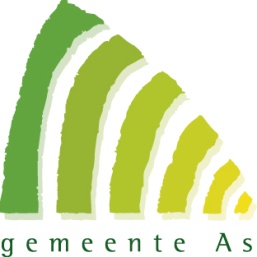 Tweede rit van de 28ste avondvierdaagse 	50 kmWOENSDAG 24 JULI 2013I & S van 13u00 tot 17u00Tent RA, Dorpsstraat LA, André Dumontlaan voorbij de bocht route 39, RD naar route 70, route 33, LA tot knooppunt 04, LA naar knooppunt 77, RD Lindebosstraat, 2de weg LA Grote Hoefstraat, 1ste weg RA, 1ste LA Lindeveld RD,1ste weg RA Grotstraat, grote weg Kluisstraat LA, 1ste weg RA Cremerdijk,3de weg LA Kruisdijk, einde weg RA Kleine Dijk, grote weg Meeuwerbaan LA volgen tot verkeerslichten RA, Dorpsstraat aan de kerk LA, Controle: Taverne-Eethuis-Traiteur Het Pleintje, Kerkstraat 4, MeeuwenRA, Kiestraat RA, LA Boomgaardstraat 1ste RA Arkstraat, Genitsstraat RO, einde weg Guytjensstraat RA, LA Anjerstraat, naar knooppunt 32, naar knooppunt 34, naar knooppunt 33, naar knooppunt 70, naar knooppunt 39, naar knooppunt 40, aan Het Meuleke André Dumontlaan witte plaat As, 2de straat RA, 150 m LA, aankomstWTC Sportief As wenst je veel fietsgenot en dankt je voor je aanwezigheid.Bij pech: Bergmans Mathieu 0473/28 43 71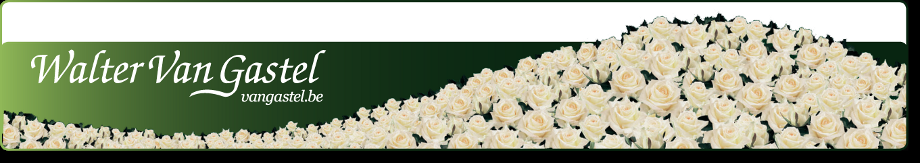 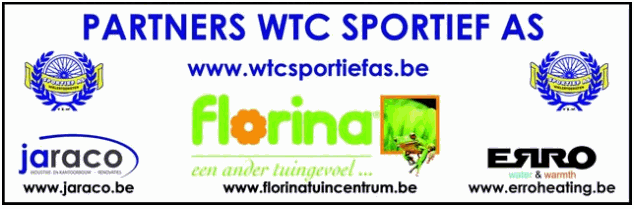 